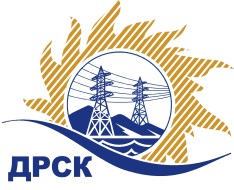 Акционерное общество«Дальневосточная распределительная сетевая  компания»ПРОТОКОЛпроцедуры вскрытия конвертов с заявками участников СПОСОБ И ПРЕДМЕТ ЗАКУПКИ: открытый электронный запрос предложений № 595822 на право заключения Договора на выполнение работ «Ремонт ВЛ-110 кВ "Сиваки-Октябрьский"» для нужд филиала АО «ДРСК» «Амурские электрические сети» (закупка 773.1 раздела 1.1. ГКПЗ 2016 г.).Плановая стоимость: 7 244 000,00 руб. без учета НДС; 8 547 920,0 руб. с учетом НДСПРИСУТСТВОВАЛИ: постоянно действующая Закупочная комиссия 2-го уровня ВОПРОСЫ ЗАСЕДАНИЯ КОНКУРСНОЙ КОМИССИИ:В ходе проведения запроса предложений было получено 3 предложения, конверты с которыми были размещены в электронном виде на Торговой площадке Системы www.b2b-energo.ru.Вскрытие конвертов было осуществлено в электронном сейфе организатора запроса предложений на Торговой площадке Системы www.b2b-energo.ru автоматически.Дата и время начала процедуры вскрытия конвертов с предложениями участников: 08:00 московского времени 21.01.2016Место проведения процедуры вскрытия конвертов с предложениями участников: Торговая площадка Системы www.b2b-energo.ru Всего сделано 3 ценовых предложения на ЭТП.В конвертах обнаружены предложения следующих участников запроса предложений:Ответственный секретарь Закупочной комиссии 2 уровня                                     М.Г.ЕлисееваЧувашова О.В.(416-2) 397-242№ 267/УР-Вг. Благовещенск21 января 2016 г.№Наименование участника и его адресПредмет заявки на участие в запросе предложений1ОАО "Электросетьсервис ЕНЭС" (142408, Россия, Московская область, г. Ногинск, ул. Парковая, дом 1, строение 1.)Предложение: подано 19.01.2016 в 12:10
Цена: 8 547 920,00 руб. (цена без НДС: 7 244 000,00 руб.)2ООО ФСК "Энергосоюз" (675007 Амурской области г. Благовещенск ул. Нагорная ,20/2 а/я 18;)Предложение: подано 20.01.2016 в 07:15
Цена: 8 547 920,00 руб. (цена без НДС: 7 244 000,00 руб.)3ООО "НПО "Сибэлектрощит" (644089, г. Омск, пр. Мира д. 69)Предложение, подано 20.01.2016 в 07:24
Цена: 8 547 920,00 руб. (цена без НДС: 7 244 000,00 руб.)